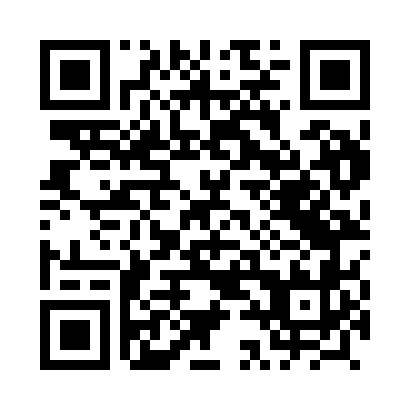 Prayer times for Borynia, PolandMon 1 Apr 2024 - Tue 30 Apr 2024High Latitude Method: Angle Based RulePrayer Calculation Method: Muslim World LeagueAsar Calculation Method: HanafiPrayer times provided by https://www.salahtimes.comDateDayFajrSunriseDhuhrAsrMaghribIsha1Mon4:276:2112:495:177:189:052Tue4:256:1912:495:187:199:073Wed4:226:1712:495:197:219:094Thu4:196:1512:485:207:239:115Fri4:176:1312:485:217:249:136Sat4:146:1112:485:227:269:157Sun4:116:0912:475:247:279:178Mon4:086:0612:475:257:299:209Tue4:066:0412:475:267:309:2210Wed4:036:0212:475:277:329:2411Thu4:006:0012:465:287:349:2612Fri3:575:5812:465:297:359:2813Sat3:545:5612:465:307:379:3114Sun3:525:5412:465:317:389:3315Mon3:495:5212:455:327:409:3516Tue3:465:5012:455:337:419:3717Wed3:435:4812:455:347:439:4018Thu3:405:4612:455:357:459:4219Fri3:375:4412:445:367:469:4420Sat3:345:4212:445:377:489:4721Sun3:315:4012:445:387:499:4922Mon3:295:3812:445:397:519:5223Tue3:265:3612:445:407:529:5424Wed3:235:3412:445:417:549:5725Thu3:205:3212:435:427:559:5926Fri3:175:3012:435:437:5710:0227Sat3:145:2812:435:447:5910:0428Sun3:105:2712:435:458:0010:0729Mon3:075:2512:435:468:0210:1030Tue3:045:2312:435:478:0310:12